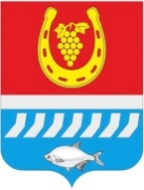 администрациЯ Цимлянского районаПОСТАНОВЛЕНИЕ_.04.2022 №                                                                                             г. ЦимлянскОб отчете об исполнении
бюджета Цимлянского района
за 1 квартал 2022 годаВ соответствии со статьей 264.2 Бюджетного кодекса Российской Федерации, пунктом 4.7 Положения о бюджетном процессе в Цимлянском районе, утвержденного решением Собрания депутатов Цимлянского района от 20.09.2007 № 144 «Об утверждении Положения о бюджетном процессе в Цимлянском районе», Администрация Цимлянского районаПОСТАНОВЛЯЕТ:1. Утвердить отчет об исполнении бюджета Цимлянского района за 1 квартал 2022 года по доходам в сумме 321 601,0 тыс. рублей, по расходам 313 231.5 тыс. рублей с превышением доходов над расходами (профицит бюджета муниципального района) в сумме 8 369,5 тыс. рублей. Определить, что держателем оригинала отчета об исполнении бюджета Цимлянского района за 1 квартал 2022 года является финансовый отдел Администрации Цимлянского района.2. В целях информирования населения района опубликовать сведения о ходе исполнения бюджета Цимлянского района за 1 квартал 2022 года, согласно приложению, к настоящему постановлению. 3. Направить настоящее постановление и отчет об исполнении бюджета Цимлянского района за 1 квартал 2022 года в Собрание депутатов Цимлянского района.4. Контроль за выполнением постановления возложить на заведующего финансовым отделом Администрации Цимлянского района Ананьеву Т.В.Глава Администрации Цимлянского района                                 В.В.Светличный Постановление вноситфинансовый отдел Администрации района                                                                                                   Приложение к постановлениюАдминистрацииЦимлянского районаот __.04.2022 № ___СВЕДЕНИЯо ходе исполнения бюджета Цимлянского районаза 1 квартал 2022 года	Исполнение бюджета Цимлянского района (далее - бюджета района) за 1 квартал 2022 года составило по доходам в сумме 321 601,0 тыс. рублей или 19,3 процента к годовому плану, по расходам в сумме 313 231,5тыс. рублей 19,2 процента к годовому плану.  Профицит по итогам 1 квартала 2022 года составил 8 369,5 тыс. рублей. Информация об исполнении бюджета района за 1 квартал 2022 года прилагается (Приложение №1). Доходы бюджета района по сравнению с аналогичным периодом 2021 года снизились на 20 719,6 тыс. рублей или на 6,1 процентов в основном за счет снижения налоговых и неналоговых поступлений. 	Налоговые и неналоговые доходы бюджета района исполнены в сумме  53 295,0 тыс. рублей или 23,7 процента к годовым плановым назначениям. Данный показатель ниже уровня аналогичного периода 2021 года на 11 957,4 тыс. рублей или на 18,3 процента за счет снижения поступлений единого сельскохозяйственного налога (в 2021 году АО им. «Ленина» реализована сельхоз продукция за два года).Наибольший удельный вес в поступлениях занимает налог на доходы физических лиц 25 859,5 тыс. рублей или 48,5 процента.	Объем безвозмездных поступлений в бюджет района в 1 квартале 2022 года составил 268 305,9 тыс. рублей, в том числе:- дотация на выравнивание бюджетной обеспеченности 34 663,5 тыс. рублей;- субсидии 4 317,9 тыс. рублей;- субвенции 223 422,9 тыс. рублей;- иные межбюджетные трансферты 6 638,4 тыс. рублей.	Основными направлениями расходов бюджета муниципального района являются обеспечение деятельности социальной сферы: образования, социального обслуживания населения, культуры, здравоохранения, в сумме 291 859,7 тыс. рублей. Расходы на образование, социальную политику, культуру, спорт и здравоохранение составили 93,1 процента всех расходов.          На финансирование отраслей инфраструктуры направлено 3 444,9 тыс. рублей, что составляет 1,1 процента в общем объеме всех расходов, в том числе расходы на дорожную деятельность составили 2 937,7 тыс. рублей.	Расходы на содержание органов управления составили 17 345,3 тыс.  рублей. Сведения о численности и денежном содержании муниципальных служащих Цимлянского района и работников муниципальных учреждений Цимлянского района за 1 квартал 2022 года прилагаются (Приложение № 2).     	Доходы консолидированного бюджета района исполнены в сумме 358 210,9 тыс. рублей или 14,0 процента к годовому плану. Данный показатель ниже уровня аналогичного периода 2021 года на 7 559,9 тыс. рублей или на 2,1 процента в основном за счет снижения налоговых и неналоговых поступлений на – 16 084,8 тыс. рублей.  Расходы исполнены в сумме 313 231,5 тыс. рублей или 19,2 процента к годовому плану.	Налоговые и неналоговые доходы консолидированного бюджета района исполнены в сумме 72 424,2 тыс. рублей или 22,6 процента к годовым плановым назначениям. Данный показатель ниже уровня аналогичного периода 2021 года на 16 084,8 тыс. рублей или  на 18,2 процента, в том числе за счет снижения поступлений единого сельскохозяйственного налога.	Бюджетная политика в сфере расходов консолидированного бюджета была направлена на решение социальных и экономических задач. Приоритетом являлось обеспечение населения государственными и муниципальными услугами в отраслях социальной сферы.          На финансирование отраслей социальной сферы, включая расходы на финансовое обеспечение муниципального задания подведомственным учреждениям, за 1 квартал 2022 г. направлено 302 884,3 тыс. рублей, что составляет 88,3 процента всех расходов.          На финансирование отраслей инфраструктуры направлено 12 141,4 тыс. рублей, что составляет 3,5 процента в общем объеме всех расходов, в том числе расходы на дорожную деятельность составили 5 455,5 тыс. рублей.                        	На реализацию областных и муниципальных программ из бюджета района направлено 300 091,3 тыс. рублей, из консолидированного бюджета района 319 311,1 тыс. рублей, что составляет от общей суммы расходов 95,8 и 93,1 процента соответственно.Управляющий делами                                                                        А.В. Кулик                                                                                                                Приложение № 2к Сведениям о ходе исполнениябюджета Цимлянского районаза 1 квартал 2022 годаСВЕДЕНИЯо численности и денежном содержании муниципальных служащих Цимлянского района и работников муниципальных учреждений Цимлянского района за 1 квартал 2022 годаПриложение № 1к Сведениям о ходе исполнения бюджета Цимлянского районаза 1 квартал 2022 годаИНФОРМАЦИЯИНФОРМАЦИЯоб исполнении бюджета Цимлянского района за 1 квартал 2022 год   об исполнении бюджета Цимлянского района за 1 квартал 2022 год   тыс. рублейтыс. рублей  Наименование показателейУтвержденные бюджетные назначения на годИсполне-ние123 ДОХОДЫНАЛОГОВЫЕ И НЕНАЛОГОВЫЕ ДОХОДЫ225 154,953 295,0НАЛОГИ НА ПРИБЫЛЬ, ДОХОДЫ133 170,725 859,5Налог на доходы физических лиц133 170,725 859,5НАЛОГИ НА ТОВАРЫ (РАБОТЫ, УСЛУГИ), РЕАЛИЗУЕМЫЕ НА ТЕРРИТОРИИ РОССИЙСКОЙ ФЕДЕРАЦИИ13 750,03 546,1Акцизы по подакцизным товарам (продукции), производимым на территории Российской Федерации13 750,03 546,1НАЛОГИ НА СОВОКУПНЫЙ ДОХОД16 650,07 903,2Налог, взимаемый в связи с применением упрощенной системы налогообложения5 849,01 226,5Единый налог на вмененный доход для отдельных видов деятельности0,0-32,3Единый сельскохозяйственный налог7 727,05 519,6Налог, взимаемый в связи с применением патентной системы налогообложения3 074,01 189,4НАЛОГИ НА ИМУЩЕСТВО12 903,01 321,3Транспортный налог12 903,01 321,3ГОСУДАРСТВЕННАЯ ПОШЛИНА5 964,41 227,9Государственная пошлина по делам, рассматриваемым в судах общей юрисдикции, мировыми судьями3 263,5923,5Государственная пошлина за совершение действий, связанных с приобретением гражданства Российской Федерации или выходом из гражданства Российской Федерации, а также с въездом в Российскую Федерацию или выездом из Российской Федерации32,411,3Государственная пошлина за государственную регистрацию, а также за совершение прочих юридически значимых действий2 668,5293,1ДОХОДЫ ОТ ИСПОЛЬЗОВАНИЯ ИМУЩЕСТВА, НАХОДЯЩЕГОСЯ В ГОСУДАРСТВЕННОЙ И МУНИЦИПАЛЬНОЙ СОБСТВЕННОСТИ41 962,811 700,5Доходы в виде прибыли, приходящейся на доли в уставных (складочных) капиталах хозяйственных товариществ и обществ, или дивидендов по акциям, принадлежащим Российской Федерации, субъектам Российской Федерации или муниципальным образованиям30,00,0Доходы, получаемые в виде арендной либо иной платы за передачу в возмездное пользование государственного и муниципального имущества (за исключением имущества бюджетных и автономных учреждений, а также имущества государственных и муниципальных унитарных предприятий, в том числе казенных)41 932,811 669,2Прочие доходы от использования имущества и прав, находящихся в государственной и муниципальной собственности (за исключением имущества бюджетных и автономных учреждений, а так же имущества государственных и муниципальных унитарных предприятий, в том числе казенных)0,031,3ПЛАТЕЖИ ПРИ ПОЛЬЗОВАНИИ ПРИРОДНЫМИ РЕСУРСАМИ584,2108,2Плата за негативное воздействие на окружающую среду584,2108,2ДОХОДЫ ОТ ОКАЗАНИЯ ПЛАТНЫХ УСЛУГ (РАБОТ) И КОМПЕНСАЦИИ ЗАТРАТ ГОСУДАРСТВА0,0222,7Доходы от оказания платных услуг (работ) 0,0222,7ДОХОДЫ ОТ ПРОДАЖИ МАТЕРИАЛЬНЫХ И НЕМАТЕРИАЛЬНЫХ АКТИВОВ0,0747,6Доходы от продажи земельных участков, находящихся в государственной и муниципальной собственности0,0725,2Плата за увеличение площади земельных участков, находящихся в частной собственности, в результате перераспределения таких земельных участков и земель (или) земельных участков, находящихся в государственной или муниципальной собственности0,022,4ШТРАФЫ, САНКЦИИ, ВОЗМЕЩЕНИЕ УЩЕРБА169,8652,9Административные штрафы, установленные Кодексом Российской Федерации об административных правонарушениях160,1247,3Административные штрафы, установленные законами субъектов Российской Федерации об административных правонарушениях, за нарушение муниципальных правовых актов9,70,0Платежи в целях возмещения причиненного ущерба (убытков) 0,015,3Платежи, уплачиваемые в целях возмещения вреда0,0390,3ПРОЧИЕ НЕНАЛОГОВЫЕ ДОХОДЫ0,05,1Невыясненные поступления0,00,0Прочие неналоговые доходы0,05,1БЕЗВОЗМЕЗДНЫЕ ПОСТУПЛЕНИЯ1 440 506,2268 306,0БЕЗВОЗМЕЗДНЫЕ ПОСТУПЛЕНИЯ ОТ ДРУГИХ БЮДЖЕТОВ БЮДЖЕТНОЙ СИСТЕМЫ РОССИЙСКОЙ ФЕДЕРАЦИИ1 440 506,2269 042,7Дотации бюджетам субъектов Российской Федерации и муниципальных образований138 653,834 663,5Субсидии бюджетам бюджетной системы Российской Федерации (межбюджетные субсидии)394 810,24 317,9Субвенции бюджетам субъектов Российской Федерации и муниципальных образований 879 168,3223 422,9Иные межбюджетные трансферты27 873,96 638,4ВОЗВРАТ ОСТАТКОВ СУБСИДИЙ, СУБВЕНЦИЙ И ИНЫХ МЕЖБЮДЖЕТНЫХ ТРАНСФЕРТОВ, ИМЕЮЩИХ ЦЕЛЕВОЕ НАЗНАЧЕНИЕ, ПРОШЛЫХ ЛЕТ0,0- 736,7Возврат остатков субсидий, субвенций и иных межбюджетных трансфертов, имеющих целевое назначение, прошлых лет из бюджетов муниципальных районов0,0- 736,7ИТОГО ДОХОДОВ1 665 661,1321 601,0РАСХОДЫОБЩЕГОСУДАРСТВЕННЫЕ ВОПРОСЫ 95 342,616 024,6Функционирование Правительства Российской Федерации, высших исполнительных органов власти субъектов Российской Федерации, местных администраций61 187,19 833,9Судебная система112,4112,4Обеспечение деятельности финансовых, налоговых и таможенных органов и органов финансового (финансово-бюджетного) надзора 11 743,81 891,3Резервные фонды 3 094,40Другие общегосударственные вопросы 19 204,94 187,0НАЦИОНАЛЬНАЯ БЕЗОПАСНОСТЬ И ПРАВООХРАНИТЕЛЬНАЯ ДЕЯТЕЛЬНОСТЬ 7 083,91 638,5Защита населения и территории от чрезвычайных ситуаций природного и техногенного характера, гражданская оборона7 083,91 638,5НАЦИОНАЛЬНАЯ ЭКОНОМИКА37 279,23 208,2Сельское хозяйство и рыболовство9 323,2270,5Дорожное хозяйство (дорожные фонды)27 210,42 937,7Другие вопросы в области национальной экономики196,40Транспорт549,20ЖИЛИЩНО-КОММУНАЛЬНОЕ ХОЗЯЙСТВО55 978,8236,7Жилищное хозяйство448,294,2Коммунальное хозяйство54 960,60Благоустройство570,0142,5ОХРАНА ОКРУЖАЮЩЕЙ СРЕДЫ257,30Другие вопросы в области окружающей среды38,00Сбор. Удаление отходов и очистка сточных вод219,30ОБРАЗОВАНИЕ838 907,6146 708,6Дошкольное образование228 592,742 481,3Общее образование535 014,089 160,7Дополнительное образование детей51 727,712 638,8Профессиональная подготовка, переподготовка и повышение квалификации147,532,1Молодежная политика9 942,815,0Другие вопросы в области образования13 482,92 380,7КУЛЬТУРА, КИНЕМАТОГРАФИЯ 53 984,810 770,1Культура49 700,910 032,3Другие вопросы в области культуры, кинематографии4 283,9737,8ЗДРАВООХРАНЕНИЕ 65 924,810 043,7Стационарная медицинская помощь33 513,38 224,1Амбулаторная помощь30 534,21 462,8Другие вопросы в области здравоохранения1 877,6356,8СОЦИАЛЬНАЯ ПОЛИТИКА464 992,9124 246,2Пенсионное обеспечение7 084,73 133,3Социальное обслуживание населения58 591,919 262,0Социальное обеспечение населения122 132,636 626,0Охрана семьи и детства255 380,261 538,9Другие вопросы в области социальной политики21 803,53 686,0ФИЗИЧЕСКАЯ КУЛЬТУРА И СПОРТ744,791,1Физическая культура744,791,1СРЕДСТВА МАССОВОЙ ИНФОРМАЦИИ1 620,8263,8Периодическая печать и издательства1 582,8263,8Другие вопросы в области средств массовой информации38,00МЕЖБЮДЖЕТНЫЕ ТРАНСФЕРТЫ ОБЩЕГО ХАРАКТЕРА БЮДЖЕТАМ БЮДЖЕТНОЙ СИСТЕМЫ РОССИЙСКОЙ ФЕДЕРАЦИИ3 000,00Прочие межбюджетные трансферты общего характера3 000,00ИТОГО РАСХОДОВ1 625 117,4313 231,5ДЕФИЦИТ (-), ПРОФИЦИТ (+)-68 878,38 369.5Источники финансирования дефицитов бюджетов, всего68 878,3-8 369.5ИСТОЧНИКИ ВНУТРЕННЕГО ФИНАНСИРОВАНИЯ ДЕФИЦИТОВ БЮДЖЕТОВ066 792,5Изменение остатков средств68 878,3-75 162,0№п/пНаименование учрежденияКоличество (чел.)Расходы на денежное                                                                                                                                                                                                                                                                                                                                                                                                                                                                                     содержание, (тыс. руб.)12341.Администрация Цимлянского района547112,02.Финансовый отдел Администрации Цимлянского  района111250,33.Отдел культуры Администрации Цимлянского района4531,14.Отдел образования Администрации Цимлянского района5711,95.Управление социальной защиты населения муниципального образования «Цимлянский район»271970,26.Муниципальные бюджетные учреждения в сфере культуры155,413 498,47.Муниципальные бюджетные учреждения в сфере образования1043,283 202,68.Муниципальные бюджетные учреждения в сфере здравоохранения43025 419,59. Муниципальные бюджетные учреждения в сфере социальной политики1219279,610.Муниципальное автономное учреждение Цимлянского района «Многофункциональный центр предоставления государственных и муниципальных услуг»251 393,311.Муниципальное автономное учреждение «РЦО» Цимлянского района261 387,612.Прочие учреждения отдела образования7,7367,513.Контрольно-счетная палата Цимлянского района3400,6Итого1 912,3146 524,6